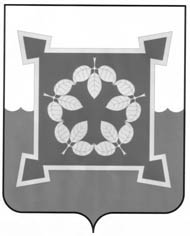 КОНТРОЛЬНО – СЧЕТНЫЙ КОМИТЕТМуниципального образования «Чебаркульский городской округ»Российская Федерация, 456440, город Чебаркуль Челябинской области, ул. Ленина, 13«а».     ИНН 7420009633   ОГРН 1057409510180 e-mail:  ksg@chebarcul.ru, 835168 2-52-14ЗАКЛЮЧЕНИЕ на проект решения Собрания депутатов «О внесении изменений в решение Собрания депутатов от 12.12.2018 г. № 647
«О бюджете Чебаркульского городского округа на 2019 год и плановый период 2020 и 2021 годов» 23 августа 2019 года                                                                                                1.Основание для проведения экспертизы: Федеральный Закон  РФ от 07.02.2011г. №6-ФЗ «Об общих принципах организации и деятельности контрольно-счетных органов субъектов Российской Федерации и муниципальных образований», пункт 1.2 статьи 4 решения Собрания депутатов «Об утверждении Положения «О Контрольно-счетном комитете муниципального образования  «Чебаркульский городской округ» от  01.03.2016г. №87, Стандарт финансового контроля «Экспертиза внесения изменений в бюджет Чебаркульского городского округа на очередной год» №105, утвержденный приказом председателя КСК ЧГО  от 18.04.2016 г. №29.2.Цель экспертизы: определение достоверности и обоснованности показателей вносимых изменений в решение Собрания депутатов «О внесении изменений в решение Собрания депутатов от 12.12.2018г. № 647 «О бюджете Чебаркульского городского округа на 2019 год и плановый период 2020 и 2021 годов».3. Предмет экспертизы: проект решения Собрания депутатов ЧГО «О внесении изменений в решение Собрания депутатов от 12.12.2018 г. № 647 «О бюджете Чебаркульского городского округа на 2019 год и плановый период 2020 и 2021 годов», материалы и документы финансово-экономических обоснований указанного проекта в части, касающейся расходных обязательств муниципального образования Чебаркульский городской округ. Общая частьПроект решения Собрания депутатов ЧГО «О внесении изменений в решение Собрания депутатов от 12.12.2018г. № 647 «О бюджете Чебаркульского городского округа на 2019 год и плановый период 2020 и 2021 годов» с приложениями №1 (новая редакция приложения 4), 2 (новая редакция приложения 6), 3 (новая редакция приложения 8), 4 (новая редакция приложения 10, 5 (новая редакция приложения 13) (далее – проект Решения), пояснительной запиской к проекту Решения представлен на экспертизу в Контрольно-счетный комитет Чебаркульского городского округа 16 августа 2019 года, согласно ст.37 Положения о бюджетном процессе в ЧГО.Для рассмотрения проекта Решения предоставлены следующие документы:- проект решения Собрания депутатов ЧГО «О внесении изменений в решение Собрания депутатов от 12.12.2018г. № 647 «О бюджете Чебаркульского городского округа на 2019 год и плановый период 2020 и 2021 годов». (приложение 4,6,8,10,13 (в новой редакции);  - пояснительная записка.         Представленным проектом Решения предлагается внести изменения в основные характеристики бюджета Чебаркульского городского округа на 2019 и 2020 годы согласно пункту 1 статьи 184.1 Бюджетного кодекса Российской Федерации, утвержденные решением Собрания депутатов от 12.12.2018г. № 647 «О бюджете Чебаркульского городского округа на 2019 год и плановый период 2020 и 2021 годов». (далее – утвержденный бюджет), а именно:            - доходы бюджета по сравнению с утвержденным бюджетом на 2019 год, увеличить на сумму 30 517 тыс. руб. или на 2,5 % от утвержденных бюджетных ассигнований за счет увеличения собственных доходов в сумме 15 423 тыс. руб. и увеличения безвозмездных поступлений в сумме 15 094 тыс. руб. При этом, с учетом планируемых изменений, поступления доходов в бюджет составят 1 212 682 тыс. руб.             - расходы бюджета на 2019 год увеличить на сумму 30 517 тыс. руб. или на 2,5 % от утвержденных бюджетных ассигнований за счет увеличения собственных и безвозмездных поступлений.  При этом, с учетом планируемых изменений, расходы бюджета составят 1 236 934 тыс. руб.            - дефицит бюджета утвердить в сумме 24 252 тыс. руб.Общий анализ изменений основных характеристик бюджета Чебаркульского городского округа на 2019 год приведен в таблице 1.Таблица 1тыс. руб.Доходы бюджета городского округа на 2019 год и плановый период 2020 и 2021 годов.Таблица №2тыс. руб.       Проект решения предусматривает увеличение доходов бюджета на 2019 год в сумме 30 517 тыс. руб. в связи с уточнением прогноза собственных поступлений, увеличения безвозмездных поступлений. При этом необходимо отметить, что показатель по налогу на доходы физических лиц увеличивается в течении 2019 года 3-й раз, сумма увеличения с начало финансового года составила 36 032 тыс.руб., причем причина увеличения данного налога одна и таже «уточнение плана в связи с фактическим поступлением НДФЛ от дивидендов, увеличение фонда оплаты труда».Расходы бюджета городского округа на 2019 год и плановый период 2020 и 2021 годов.        В связи с уточнением собственных доходов и увеличением безвозмездных поступлений, планируются изменения бюджетных ассигнований по расходам на 2019 год, соответственно, по 7 из 11 разделов классификации расходов бюджета. Анализ вносимых изменений в бюджетные ассигнования 2019 года по расходам, согласно пояснительной записке к проекту Решения представлен в таблице №3. Таблица №3тыс. руб.Расходы бюджета городского округа на 2019 год и плановый период 2020 и 2021 годов.Изменения распределения бюджетных ассигнований бюджета Чебаркульского городского округа по разделам расходов бюджетной классификации Российской Федерации на 2019 год, с учетом изменения, предоставленного проектом решения, представлены в таблице № 4.                                                                                                                Таблица № 4тыс. руб.    Изменения, вносимые в расходную часть бюджета на 2019 год, согласно пояснительной записке, соответствуют суммам изменений, отраженных в приложении № 2 к проекту Решения. Расходы на реализацию муниципальных, государственных программРешением о бюджете предусмотрено финансирование 28 муниципальных программ в объеме 1 178 877 тыс. руб., что в общих расходах бюджета муниципального образования составляет 95,31 %.Изменение ассигнований на реализацию программ, согласно приложению 1 к проекту решения представлено в таблице № 5.Таблица № 5тыс. руб.         Изменения, вносимые в расходную часть бюджета на 2019 год, согласно приложению № 4 к проекту Решения (таблица № 4), соответствуют суммам   изменений, отраженных в пояснительной записке (таблица № 2). Наибольшее увеличение (более 2,53 %) объемов бюджетных ассигнований предусмотрено на исполнение муниципальных программ:-Поддержка социально ориентированных некоммерческих организаций ЧГО;-Развитие культуры в МО ЧГО;-Благоустройство территории ЧГО;-Повышение безопасности дорожного движения и создание безопасных условий передвижения пешеходов в ЧГО;-Повышение энергетической эффективности экономики МО ЧГО и сокращения энергетических издержек в бюджетном секторе;-Управление муниципальными финансами и муниципальным долгом ЧГО;-Развитие образования в ЧГО.Уменьшение объемов бюджетных ассигнований предусмотрено по муниципальной программе «Модернизация объектов коммунальной инфраструктуры» пояснения по данному факту не представлены.         Ассигнования на непрограммные расходы увеличатся на 2 723 тыс. руб. и составят в сумме 58 054 тыс. руб.     Проектом решения планируется увеличение ассигнований на оплату труда муниципальным служащим ЧГО в 2019 году в сумме 4 772 тыс. руб., согласно Порядку установления размеров и условий оплаты труда лиц, замещающих должности муниципальной службы в Чебаркульском городском округе, утвержденного Решением Собрания депутатов Чебаркульского городского округа от 04.06.2019 г. №726  (далее-Порядок).              В соответствии со статьей 136 БК РФ, Постановлением Правительства ЧО, были утверждены нормативы формирования расходов бюджетов городских округов муниципальных районов, внутригородских районов, городских и сельских поселений Челябинской области на оплату труда депутатов, выборных должностных лиц местного самоуправления, осуществляющих свои полномочия на постоянной основе, и муниципальных служащих на 2019 год (далее-нормативы)Необходимо отметить, что в ходе контрольного мероприятия «Контроль формирования и исполнения расходов на денежное содержание муниципальных служащих в 2018 году» был установлен факт превышения лимитов  (норматива установленного Постановлением Правительства) по ФОТ муниципальных служащих, установленных постановлением администрации ЧГО, бюджетных ассигнований на оплату труда, утвержденных решением о бюджете на 2018 год ЧГО на сумму 2 733 тыс.руб. При этом нормы и порядок распределения этих лимитов (норматива) был не ясен, так для одних учреждений (далее-ГАБС) установленные лимиты превышали бюджетные ассигнования, для других наоборот необоснованно были занижены. На сегодняшний день  в ходе исполнения представления администрации ЧГО по отчету аудитора от «04» апреля 2019 г. (далее -представление), постановлением администрации ЧГО от 12.04.2019 г. №220 было отменено постановление администрации ЧГО от 29.12.2018 г. № 948, где ранее были установлены лимиты по ФОТ муниципальных служащих органам местного самоуправления и отраслевым управлениям администрации ЧГО с правом юридического лица на 2019 год, при этом механизм  выполнения норматива формирования расходов муниципальных служащих органам местного самоуправления ЧГО на оплату труда, установленного Постановлением Правительства ЧО на 2019 год  обеспечивающий прозрачность, открытость информации остается не ясен (БК РФ ст.36). К проекту решения не представлены обоснования на сумму увеличения ассигнований на оплату труда муниципальных служащих ЧГО, а  именно 4 772 тыс. руб., не ясно откуда взялся такой резерв и в полном ли объеме будет выполнен норматив по расходам на оплату труда муниципальных служащих, установленный Постановлением Правительства Чебаркульскому городскому округу на 2019 год (какой объем норматива будет зарезервирован (не исполнен)).       В соответствии с п.10 решения Собрания депутатов ЧГО № 647 от 12.12.2018г. «О бюджете Чебаркульского городского округа на 2019 год и плановый период 2020 и 2021 годов», средства местного бюджета могут быть направлены для финансирования полномочий субъекта Российской Федерации, переданных органам местного самоуправления, сверх сумм поступающих из областного бюджета в виде субвенций. При этом не определен порядок предоставления данных средств из местного бюджета: в каком объеме, на какие расходы (оплата труда или коммунальные услуги и т.п.).            Необходимо отметить, что проектом решения предусмотрено увеличение ассигнований на оплату труда муниципальных служащих УСЗН администрации ЧГО по переданным полномочиям субъекта Российского Федерации , при чем расчет недостающих сумм на оплату труда муниципальных служащих произведен по всем муниципальным служащим УСЗН администрации ЧГО по преданным полномочиям финансируемых и за счет субвенций, и за счет субсидий (хотя в бюджете предусмотрено выделение средств местного бюджета только, по переданным полномочиям финансируемых за счет субвенций). При этом расчет годового фонда оплаты труда муниципальных служащих УСЗН администрации ЧГО произведен в нарушении (занижен) принятого Порядка установления размеров и условий оплаты труда лиц, замещающих должности муниципальной службы в Чебаркульском городском округе.          Не определен механизм включения расходов на оплату труда муниципальных служащих УСЗН администрации ЧГО за счет средств местного бюджета в норматив формирования расходов на оплату труда муниципальных служащих органам местного самоуправления ЧГО.  Так же необходимо отметить, что сформированный годовой фонд оплаты труда муниципальных служащих на основании принятого Порядка и увеличения соответствующих ассигнований всем  муниципальным служащим Чебаркульского городского округа дает возможности получать заработную плату в течении финансового года, установленную трудовым договором, а также другие выплаты в соответствии с ТК РФ и муниципальными правовыми актами (доплаты, премии за счет экономии и т.д.), кроме председателя КСК (финансирование расходов на содержание председателя КСК осуществляется по отдельному КБК).   Для выплаты только заработной платы председателю КСК (далее-муниципальному служащему), согласно заключённому трудовому договору КСК ЧГО в 2019 году не хватает ассигнований в сумме 12 тыс.руб., т.к. значение повышающего коэффициента, установленного Порядком по факту занижено.       Данный вопрос поднимался на совместном совещании по разработке Порядка (при участии заместителя главы ЧГО по бюджетному процессу ЧГО), но свелся к обсуждению окладов, надбавок установленных муниципальным служащим КСК ЧГО трудовыми договорами.     Таким образом, выплата заработной платы  муниципального служащего КСК ЧГО установленной трудовым договором, во-первых, ставится в прямую финансовую зависимость от принимаемых решений органами местного самоуправления, тем самым нарушается статус контрольно-счетных органов, установленный частью 4 статьи 3 Федерального закона № 6-ФЗ в которой закреплена важнейшая основа деятельности контрольно-счетных органов – их независимость и самостоятельность. Законодатель детализировал принцип независимости контрольно-счетных органов, выделив именно организационную и функциональную независимостьНеобходимо до разработки и принятия бюджета Чебаркульского городского округа на 2020, 2021 и 2022 года,  в соответствии  с частью 4 статьи 3 Федерального закона № 6-ФЗ  в Порядок установления размеров и условий оплаты труда лиц, замещающих должности муниципальной службы в Чебаркульском городском округе, утвержденного Решением Собрания депутатов Чебаркульского городского округа от 04.06.2019 г. №726  внести изменения, которые полагали формирование годового фонда оплаты труда, а следовательно выделения ассигнования на эти цели для всех муниципальных служащих  ЧГО по общему правилу и гарантировали выплату заработной платы и другие выплат в течении года, согласно ТК РФ и муниципальным правовым актам (Данное требование указано в п. 2.1.3. представления администрации ЧГО по отчету аудитора от « 04 » апреля 2019 г.). К проекту решения предоставлена информация о перераспределении бюджетных ассигнований по распоряжениям администрации ЧГО, без внесения изменений в решение Собрание депутатов в которой предусмотрено выделении средств местного бюджета администрации ЧГО на возмещение расходов за медицинский осмотр при приеме на работу в сумме 17 тыс.руб., в ходе подготовки заключения пояснения по данному вопросу не предоставлены. Необходимо отметить, что данные расходы являются расходными обязательствами муниципального образования, при этом Положение о проведении обязательных предварительных (периодических) осмотров муниципальных служащих в МО «Чебаркульский городской округ», где определен порядок возмещение расходов  за медицинский осмотр при приеме на работу не предоставлено.5.Дефицит бюджета муниципального образования и источники его финансированияДефицит бюджета на 2019 год составит 24 252 тыс. руб. или 7 % от утвержденных собственных доходов. Проект бюджета, предложенный администрацией Чебаркульского городского округа, является сбалансированным. Дефицит бюджета покрыт за счет остатков денежных средств на счетах бюджета на 01.01.2019 года. Остаток на едином лицевом счете бюджета ЧГО по состоянию на 01.01.2019 г. составил 25 137 тыс. руб.6. Выводы1. Проект внесения изменений в решение Собрания депутатов от 12.12.2018 г. № 647 «О бюджете Чебаркульского городского округа на 2019 год и плановый период 2020 и 2021 годов» вносится на рассмотрение на заседание Собрания депутатов ЧГО третий раз.2. Проектом Решения планируется изменение основных характеристик бюджета Чебаркульского городского округа. В результате внесённых изменений:- доходы бюджета на 2019 год, увеличатся на сумму 30 517 тыс. руб. или на 2,5% от утвержденных бюджетных ассигнований за счет увеличения собственных и безвозмездных поступлений и составят 1 212 682 тыс. руб.;           - расходы бюджета на 2019 год увеличить на сумму 30 517 тыс. руб. или на 2,5 % от утвержденных бюджетных ассигнований. При этом, с учетом планируемых изменений, расходы бюджета составят 1 236 934 тыс. руб.; - дефицит бюджета в 2019 году утвердить в сумме 24 252 тыс. руб.    3. Программная часть бюджета увеличится на 27 792тыс. руб., непрограммная часть на 2725 тыс. руб.       Следует отметить, что необходимо:    -до разработки и принятия бюджета Чебаркульского городского округа на 2020, 2021 и 2022 года,  в соответствии  с частью 4 статьи 3 Федерального закона № 6-ФЗ  в Порядок установления размеров и условий оплаты труда лиц, замещающих должности муниципальной службы в Чебаркульском городском округе, утвержденного решением Собрания депутатов Чебаркульского городского округа от 04.06.2019 г. №726 внести изменения, которые полагали формирование годового фонда оплаты труда для всех муниципальных служащих по общему правилу и гарантировали выплату заработной платы и другие выплат в течении года. (Данное требование указано в п. 2.1.3. представления администрации ЧГО по отчету аудитора от «04» апреля 2019 г.);     -увеличить бюджетные ассигнования на оплату труда муниципальных служащих КСК ЧГО по КБК: 0106 9900422500 100 на 12 тыс.руб.;     -разработать механизм планирования, выполнения норматива формирования расходов на оплату труда муниципальных служащих органам местного самоуправления ЧГО, устанавливаемого Постановлением Правительства ЧО на финансовый год (в контексте выданного представления- «распределения лимита по ФОТ») обеспечивающий прозрачность, открытость информации (БК РФ ст.36).     -разработать и принять муниципальный правовой акт регулирующий порядок направления средств местного бюджета на финансирования полномочий субъекта Российской Федерации, переданных органам местного самоуправления, сверх сумм поступающих из областного бюджета в виде субвенций (п.10 «О бюджете Чебаркульского городского округа на 2019 год и плановый период 2020 и 2021 годов», решением Собрания депутатов ЧГО № 647 от 12.12.2018г.);      -разработать и принять муниципальный правовой акт регулирующий порядок проведении обязательных предварительных (периодических) осмотров муниципальных служащих в МО «Чебаркульский городской округ».    4. Объем резервного фонда Администрации ЧГО, предусмотренный проектом Решения, не превышает ограничения, установленные ст. 81 Бюджетного кодекса РФ.       7. Предложения     1. С целью определения достоверности и обоснованности показателей вносимых изменений в проект решения Собрания депутатов о бюджете, в пояснительной записке в полном объеме необходимо отражать всю информацию о вносимых изменениях в утвержденные бюджетные ассигнования.2. Повысит качество планирование поступлений собственных доходов в бюджет ЧГО.Зам.председатель КСКЧебаркульского городского округа                                            И.Н.БерсеневаСогласовано:Председатель КСКЧебаркульского городского округа                                             Л.Н.БушуеваОсновные характеристики бюджета Чебаркульского городского округа на 2019 год и плановый период 2020 и 2021 годовОсновные характеристики бюджета Чебаркульского городского округа на 2019 год и плановый период 2020 и 2021 годовОсновные характеристики бюджета Чебаркульского городского округа на 2019 год и плановый период 2020 и 2021 годовОсновные характеристики бюджета Чебаркульского городского округа на 2019 год и плановый период 2020 и 2021 годовОсновные характеристики бюджета Чебаркульского городского округа на 2019 год и плановый период 2020 и 2021 годовУтвержденный бюджетна 2019 год ПредусмотреноПроектом на 2019 год.Темпы роста (снижения) к утвержденному бюджету на 2019 год (с учетов внесения изменений).Темпы роста (снижения) к утвержденному бюджету на 2019 год (с учетов внесения изменений).Утвержденный бюджетна 2019 год ПредусмотреноПроектом на 2019 год.Абсолютное значение%Доходы1 182 1651 212 68230 5172,5Расходы1 206 417 1 236 93430 5172,5Объем дефицита24 25224 252Наименование вида доходаБюджетные ассигнованияутвержденные решением о бюджете от 12.12.2018 г. №647 Бюджетные ассигнованияна 2019 год предусмотрено ПроектомОтклоненияНалоговые доходы, в  т. ч:34151735662914 811Налог на доходы физических лиц23807925767119592  Налоги на товары (работы, услуги), реализуемые на территории РФ480448040Налоги на совокупный доход45011450110Налоги на имущество4150237022-4480Государственная пошлина12121121210Неналоговые доходы, в  т. ч:3187432487613Доходы от использования имущества, находящегося в государственной и муниципальной собственности2068820891203Платежи при пользовании природными ресурсами4184180Доходы от оказания платных услуг (работ) и компенсации затрат государства436743670Доходы от продажи материальных и нематериальных активов17612171410Штрафы, санкции, возмещение ущерба464046400Прочие неналоговые доходы0Безвозмездные поступления80847382356815093Поступление от денежных пожертвований, предоставляемых физическими лицами получателям средств бюджетов городских округов0         ДОХОДЫ - ВСЕГО1181864121268230517РазделГАБСНаименование программного мероприятияИзменения бюджетных ассигнований по расходам согласно проекту, руб.В том числеВ том числеВ том числеВ том числеРазделГАБСНаименование программного мероприятияИзменения бюджетных ассигнований по расходам согласно проекту, руб.Распределение резервного фонда., руб.Увеличения ассигнований по расходам на 2019 г. за счет собственных доходов, руб.Увеличения ассигнований по расходам на 2019 г. за счет межбюджетных трансфертов, руб.Изменения бюджетных ассигнований без внесения изменений в решение Собрание депутатов, руб.1Администрация ЧГОНепрограммные расходы2637,0088,002396,00- 153,00Администрация ЧГОМП «Предоставление государственных и муниципальных услуг на территории ЧГО»14,0014,00- - - Администрация ЧГОМП «Разработка градостроительной документации Чебаркульского городского округа»5757,00 - -5757,00- Собрание депутатов ЧГОНепрограммные расходы325,00- 325,00- -УМС ЧГОНепрограммные расходы 66,00-  -- 66,00УМС ЧГОМП «Эффективное управление муниципальной собственностью ЧГО»304,00 -370,00- -66,00УФКиС ЧГОНепрограммные расходы -8,00-8,00- - - КСК ЧГОНепрограммные расходы 52,00- 52,00- - ФУ ЧГОМП Управление муниципальными финансами и муниципальным долгом ЧГО626,00- 626,00- - ФУ ЧГОНепрограммные расходы-434,00-434,00 -- - УЖКХ ЧГОНепрограммные расходы-15,00-15,00- - - Итого по разделу 1:х9324,00-355,003769,005757,00153,004УЖКХ ЧГОМП «Повышение безопасности дорожного движения и создание безопасных условий передвижения пешеходов в ЧГО»7115,00- - 7515,00-400,00УЖКХ ЧГОМП "Поддержка социально ориентированных некоммерческих организаций ЧГО"100,00 -100,00- - УЖКХ ЧГОНепрограммные расходы43,00- 43,00- - Итого по разделу 4: х7258,000,00143,007515,00-400,005УЖКХ ЧГОМП "Благоустройство территории ЧГО"1749,00- 368,001619,00-238,00УЖКХ ЧГОМП «Модернизация объектов коммунальной инфраструктуры»-7199,00 -716,00-8000,0085,00УЖКХ ЧГОМП "Повышение энергетической эффективности экономики МО ЧГО и сокращения энергетических издержек в бюджетном секторе "400,00-  -- 400,00Итого по разделу 5:х-5050,000,001084,00-6381,00247,007УО ЧГОМП "Развитие образования в ЧГО"10456,00127,004308,006302,00-281,00УО ЧГОнепрограмные расходы54,0054,00- -  -УО ЧГОМП"Поддержка и развитие дошкольного образования в ЧГО"1497,00- 2264,00-1048,00281,00УК ЧГОМП "Развитие культуры в МО ЧГО"1628,00- 1628,00-  -Итого по разделу 7:х13635,00181,008200,005254,000,008УК ЧГОМП "Развитие культуры в МО ЧГО"1816,0090,001726,00 - -Итого по разделу 8:х1816,0090,001726,000,000,0010УСЗНМП"О социальной поддержке населения муниципального образования ЧГО "246,00- 292,00-44,00-2,00УСЗН"Поддержка социально ориентированных некоммерческих организаций ЧГО"40,00- 40,00 - -УСЗНМП "Крепкая семья "165,00 - -165,00- УСЗННепрограммные расходы 2,00- - - 2,00УО ЧГОМП"Поддержка и развитие дошкольного образования в ЧГО"522,00-  -522,00 -УО ЧГОМП "Развитие образования в ЧГО"617,00- - 617,00 -Итого по разделу 10:х1592,000,00332,001260,000,0011УФКиСМП "Развитие физической культуры и спорта в МО ЧГО"1942,0084,001258,00600,00 -Итого по разделу 11:х1942,0084,001258,00600,000,00Всего:х30517,000,0016512,0014005,000,00РазделБюджетные ассигнования на 2019 годБюджетные ассигнования на 2019 годТемпы роста (снижения) к утвержденному бюджету на 2019 годТемпы роста (снижения) к утвержденному бюджету на 2019 годРазделБюджетные ассигнования на 2019 годБюджетные ассигнования на 2019 годТемпы роста (снижения) к утвержденному бюджету на 2019 годТемпы роста (снижения) к утвержденному бюджету на 2019 годРазделБюджетные ассигнования на 2019 годБюджетные ассигнования на 2019 годТемпы роста (снижения) к утвержденному бюджету на 2019 годТемпы роста (снижения) к утвержденному бюджету на 2019 годРазделНаименованиеутвержденные решением о бюджете от 12.12.2018г.  №647 с учетом изменений согласно представленному ПроектуСумма%1Общегосударственные вопросы8474994072932311,03Национальная безопасность и правоохранительная деятельность108351083500,04Национальная экономика2168028938725833,55Жилищно-коммунальное хозяйство119738114688-5050-4,26Охрана окружающей среды80080000,07Образование589290602925136352,38Культура, кинематография316983351418165,79Здравоохранение40040000,010Социальная политика26539526698815930,611Физическая культура и спорт816328357319412,412Средства массовой информации20020000,0ВСЕГО:12064171236933305162,5ПрограммаНаименование  Бюджетные ассигнования                      на 2019 годБюджетные ассигнования                      на 2019 годБюджетные ассигнования                      на 2019 годТемпы роста (снижения) к утвержденному бюджету на 2019Темпы роста (снижения) к утвержденному бюджету на 2019ПрограммаНаименование  утвержденные решением о бюджете от 12.12.2018 № 647 согласно представленного Проектатыс.Руб.тыс.Руб.%%38Муниципальная программа «Профилактика экстремизма на территории ЧГО»20,0020,000,000,000,000,0039Муниципальная программа «Противодействие незаконному обороту и потреблению наркотиков и их прекурсоров»150,00150,000,000,000,000,0041Муниципальная программа "Медицинские кадры на территории ЧГО"400,00400,000,000,000,000,0042Муниципальная программа "Развитие туризма в МО ЧГО"140,00140,000,000,000,000,0043Муниципальная программа "Развитие физической культуры и спорта в МО ЧГО"81487,0083428,001941,001941,002,382,3844Муниципальная программа «Модернизация объектов коммунальной инфраструктуры»62530,0055332,00-7198,00-7198,00-11,51-11,5145Муниципальная программа "Профилактика правонарушений на территории ЧГО»200,00200,000,000,000,000,0046Муниципальная программа "Развитие образования в ЧГО"333313,00344654,0011341,0011341,003,403,4047Муниципальная программа "Поддержка и развитие дошкольного образования в ЧГО"234051,00235801,001750,001750,000,750,7548Муниципальная программа "Молодежь Чебаркуля"264,00264,000,000,000,000,0049Муниципальная программа "Развитие малого и среднего предпринимательства в многопрофильном муниципальном образовании ЧГО"0,000,000,000,000,000,0050Муниципальная программа "Предоставление государственных и муниципальных услуг на территории ЧГО"7840,007854,0014,0014,000,180,1851Муниципальная программа «Обеспечение выполнения мероприятий в сфере предупреждения возникновения и развития чрезвычайных ситуаций в ЧГО» 7823,007823,000,000,000,000,0052Муниципальная программа "Крепкая семья "78123,0078288,00165,00165,000,210,2153Муниципальная программа "О социальной поддержке населения муниципального образования ЧГО "173198,00173443,00245,00245,000,140,1454Муниципальная программа «Разработка градостроительной документации Чебаркульского городского округа»0,005757,005757,005757,00100,00100,0055Муниципальная программа «Управление муниципальными финансами и муниципальным долгом ЧГО» 11193,0011818,00625,00625,005,585,5856Муниципальная программа "Обеспечение доступным и комфортным жильем граждан РФ в ЧГО"1996,001996,000,000,000,000,0057Муниципальная программа «Эффективное управление муниципальной собственностью Чебаркульского городского округа»17568,0017872,00304,00304,001,731,7359Муниципальная программа "Повышение энергетической эффективности экономики МО ЧГО и сокращения энергетических издержек в бюджетном секторе "2600,003000,00400,00400,0015,3815,3860Муниципальная программа "Повышение безопасности дорожного движения и создание безопасных условий передвижения пешеходов в ЧГО"21215,0028330,007115,007115,0033,5433,5462Муниципальная программа "Природоохранные мероприятия оздоровления экологической обстановки на территории МО ЧГО"800,00800,000,000,000,000,0063Муниципальная программа "Благоустройство территории ЧГО"36503,0038251,001748,001748,004,794,7965Муниципальная программа "Развитие культуры в МО ЧГО"63020,0066464,003444,003444,005,465,4666Муниципальная программа "Поддержка социально ориентированных некоммерческих организаций ЧГО"1246,001385,00139,00139,0011,1611,1667Муниципальная программа «Формирование современной городской среды Чебаркульского городского округа.»14598,0014598,000,000,000,000,0068Муниципальная программа «Доступная среда»659,00659,000,000,000,000,0069Муниципальная программа «Поддержка садоводческих, огороднических и дачных некоммерческих объединений граждан, расположенных на территории ЧГО»150,00150,000,000,000,000,0099Непрограммные расходы55330,0058055,002725,002725,004,924,92ВСЕГО:ВСЕГО:1206417,001236934,0030517,0030517,002,532,53